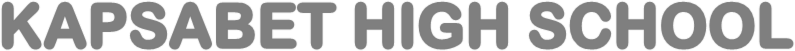 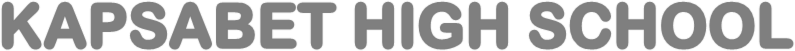 443/1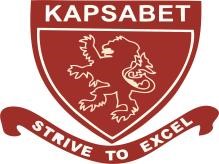 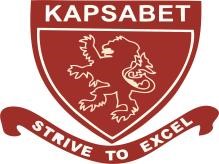 AGRICULTUREPAPER 1TIME: 2 HOURSNAME_________________________ADM_____________INDEX NO___________________2022 TRIAL 1 MAY INTERNAL EXAMINATIONKenya Certificate of Secondary EducationInstructions: Write your name and index number in the space provided at the top of this page . Sign and write the date  of the examination  in the space provided above  This paper consist of three section A, B, and  C Answer  all questions in section A and B  Answer any two questions in section C All answers should be written in the spaces provided Candidate  should check the question paper to ascertain that all pages are printed as indicated and that no questions are missing .Candidate should answer the question in English FOR EXAMINERS USE ONLYSECTION A (30 MRKS)Answer all question in this section in the space provided Differentiate between olericulture and pomoculture as used in crop production .(1mrk)             .................................................................................................................................................................................................................................................................................................................................................................................................................................................................................................................................List the physical weathering agents  in soil formation process (1 ½ mrks).................................................................................................................................................................................................................................................................................................................................................................................................................................................................................................................................Give four method of farming (2mrks).......................................................................................................................................................................................................................................................................................................................................................................................................................................................................................................................................................................................................................................................................................................................................................................................................................................................................................Give two examples for each of the following types of cost incurred in broiler production .Variable cost ( 2 marks)................................................................................................................................................................................................................................................................................................................................................................................................................................................................................................................................. fixed cost (2 marks).................................................................................................................................................................................................................................................................................................................................................................................................................................................................................................................................Give four advantages of crop rotation .(2mrk).......................................................................................................................................................................................................................................................................................................................................................................................................................................................................................................................................................................................................................................................................................................................................................................................................................................................................................State four factors that  that should be considered when classifying crop pest (2mrks).......................................................................................................................................................................................................................................................................................................................................................................................................................................................................................................................................................................................................................................................................................................................................................................................................................................................................................Give three reasons why a water logged soil is unsuitable for most crops(1 ½ ).................................................................................................................................................................................................................................................................................................................................................................................................................................................................................................................................8. Give four advantages of tissue culture (2mrks).................................................................................................................................................................................................................................................................................................................................................................................................................................................................................................................................................................................................................................................................................................................................................................................................................................................................................................................................................................................................................................................................Outline four observable indictors of economic development of a nation (2mrks).................................................................................................................................................................................................................................................................................................................................................................................................................................................................................................................................................................................................................................................................................................................................................................................................................................................................................................................................................................................................................................................................Outline four indicators of well decomposed manure (1 ½)....................................................................................................................................................................................................................................................................................................................................................................................................................................................................................................................................................................................................................................................................................................................................................................................................................................................Give two conditions where opportunity cost does not exist (2mrks)........................................................................................................................................................................................................................................................................................................................................................................................................................................................................................................................................................................................................................................................................................................................................................................................................................................................................................................................................................................................................................Give four management practice that promote high herbage yields in pasture production (2mrks)........................................................................................................................................................................................................................................................................................................................................................................................................................................................................................................................................................................................................................................................................................................................................................................................................................................................................................................................................................................................................................Give three reasons why primary cultivation should be done early before the onset of the rains(1 ½ )....................................................................................................................................................................................................................................................................................................................................................................................................................................................................................................................................................................................................................................................................................................................................................................................................................................................Give two examples of farm records that are general in nature .(1mrk)............................................................................................................................................................................................................................................................................................................................................................................................................................................................................................................Give four role of nitrogen in plants (2mrks)........................................................................................................................................................................................................................................................................................................................................................................................................................................................................................................................................................................................................................................................................................................................................................................................................................................................................................................................................................................................................................Give four benefits of possessing a land title deed (2mrks)........................................................................................................................................................................................................................................................................................................................................................................................................................................................................................................................................................................................................................................................................................................................................................................................................................................................................................................................................................................................................................      SECTION B (20 MRKS)Answer all the questions in this section in the spaces provided The diagram below illustrates a feature  observed after digging the soil several  metres  deep Study the diagram carefully and answer the question that follow  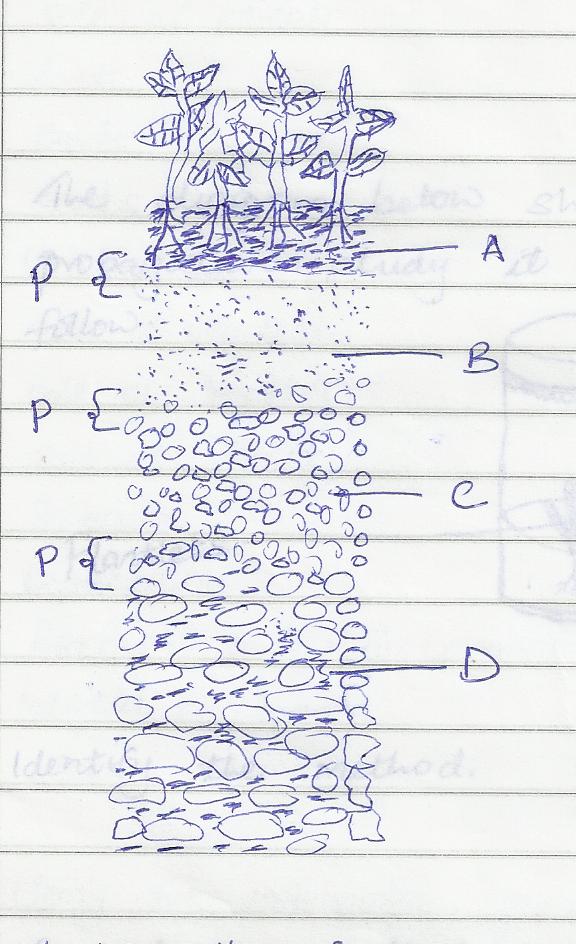 Identify the feature that the diagram above represents in the study of soil (1mrk)............................................................................................................................................................................................................................................................................................................................................................................................................................................................................................................What is the name given to the part labeled p(1mrk)............................................................................................................................................................................................................................................................................................................................................................................................................................................................................................................Give a reason why part b is also reffered  to as layer of accumulation (1mrk)................................................................................................................................................................................................................................................................................................................................................................................................................................................................................................................................................................................................................................................................................ State two ways in which the knowledge of the above feature would be of benefit to farmer (2mrks).............................................................................................................................................................................................................................................................................................................................................................................................................................................................................................................................................................................................................................................................................................................................................................................................................................................................................................................................................................................................................................................18The diagram below shows a method of crop propagation .Study it and answer the questions that follow  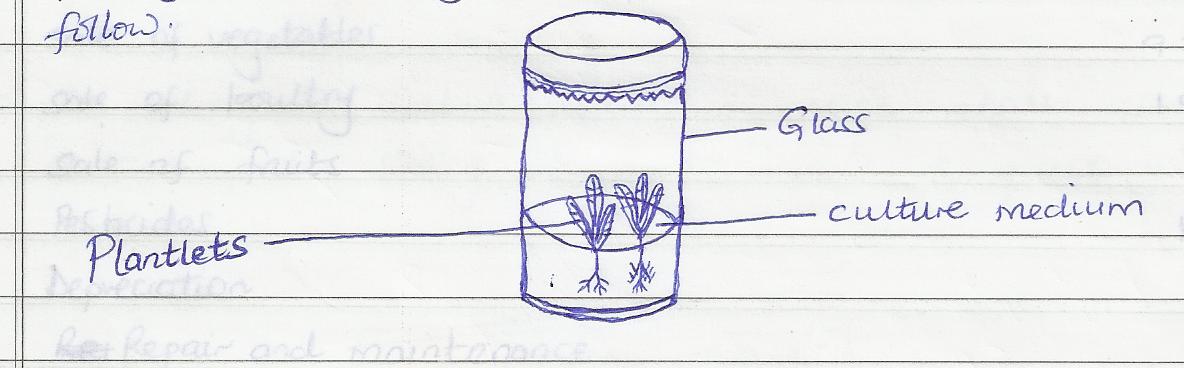 Identify the method (1mrk).................................................................................................................................................................................................................................................................................................................................................................................................................................................................................................................................b Name two crops that can be propagated using this method.(1mrk).................................................................................................................................................................................................................................................................................................................................................................................................................................................................................................................................c. Give three ingredients used when preparing the tissue culture.(1 ½ ).................................................................................................................................................................................................................................................................................................................................................................................................................................................................................................................................19.The following information was obtained  from the records of Mr Juma’s farm for the year ended on 31st march 2011    Particulars                                                                       kshsOpening Valuation                                                            100,000Calves                                                                                    72,000Hired Labour                                                                        21,000Sales of milk                                                                         13,000Sales of cereals                                                                    33,000Rent                                                                                         9,000Feed                                                                                         5,300Seed                                                                                         1,700Fertilizers                                                                                4,700Sales of Vegetables                                                               9,300Sales of poultry                                                                     1,800Sales of fruits                                                                           700Pesticides                                                                               1,250Depreciation                                                                            650Repair and Maintenance                                                       950Interest on loans                                                                    200Closing Valuation                                                               9,0000using the information given above , prepare a profit and loss account for Mr  Juma’s  farm for the year ended  31st March  (7mrks)Giving a reason, State whether Mr.  Juma’s farm made a profit or loss ( ½ mark ).................................................................................................................................................................................................................................................................................................................................................................................................................................................................................................................................20) The diagram below shows a maize stalk infected by a certain pest .Study it and answer the questions that follow .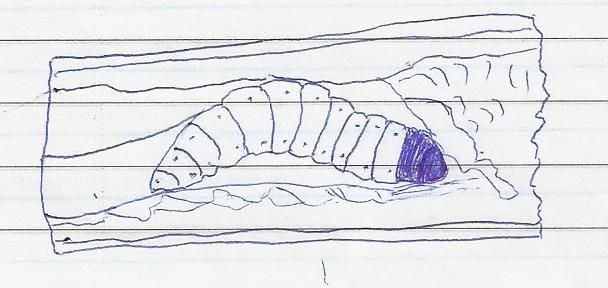 Indentify the pest (1/2)......................................................................................................................................................................................................................................................................................................................................................Apart from maize, name another crop attacked by the pest named above ( ½ mark)......................................................................................................................................................................................................................................................................................................................................................Give three cultural measures that can be applied to control the pest (3mrks)..................................................................................................................................................................................................................................................................................................................................................................................................................................................................................................................................................................................................................................................................................................................................................................................................................................................................................................................................................................................................................................................................                        SECTION C ( 40MARKS)          Answer any two questions in this section in the spaces provided21a) Describe six advantages of rotational grazing (6mrks)..............................................................................................................................................................................................................................................................................................................................................................................................................................................................................................................................................................................................................................................................................................................................................................................................................................................................................................................................................................................................................................................................................................................................................................................................................................................................................................................................................................................................................................................................................................................................................................................................................................................................................................................................................................................Explain eight ways in which soil fertility can be maintained (8mrks)........................................................................................................................................................................................................................................................................................................................................................................................................................................................................................................................................................................................................................................................................................................................................................................................................................................................................................................................................................................................................................................................................................................................................................................................................................................................................................................................................................................................................................................................................................................................................................................................................................................................................................................................................................................................................................................................................................................................................................Explain six factors considered when drawing a farm plan (6mrks)...................................................................................................................................................................................................................................................................................................................................................................................................................................................................................................................................................................................................................................................................................................................................................................................................................................................................................................................................................................................................................................................................................................................................................................................................................................................................................................................................................................................................................................................................................................................................................................................................22a) Explain the factors that influence the type of irrigation to be used in a farm (8mrks)....................................................................................................................................................................................................................................................................................................................................................................................................................................................................................................................................................................................................................................................................................................................................................................................................................................................................................................................................................................................................................................................................................................................................................................................................................................................................................................................................................................................................................................................................................................................................................................................................................................................................................................................................................................................................................................................................................................................................................................................................................................................................................................................................Explain six reasons for pruning coffee.(6mrks).............................................................................................................................................................................................................................................................................................................................................................................................................................................................................................................................................................................................................................................................................................................................................................................................................................................................................................................................................................................................................................................................................................................................................................................................................................................................................................................................................................................................................................................................................................................................................................................................................................................................................................................................................................................................................................................................................................................................................................................................................................................................................................................................Describe 6 ways in which lab our productivity can be improved on a farm (6mrks)....................................................................................................................................................................................................................................................................................................................................................................................................................................................................................................................................................................................................................................................................................................................................................................................................................................................................................................................................................................................................................................................................................................................................................................................................................................................................................................................................................................................................................................................................................................................................................................................................................................................................................................................................................................................................................................................................................................................................................................................................................................................................................................................................23a) Describe five importance of agro -forestry   in soil and water conservation (6mrks)...................................................................................................................................................................................................................................................................................................................................................................................................................................................................................................................................................................................................................................................................................................................................................................................................................................................................................................................................................................................................................................................................................................................................................................................................................................................................................................................................................................................................................................................................................................................................................................................................Describe the procedure of silage making (10mrks)....................................................................................................................................................................................................................................................................................................................................................................................................................................................................................................................................................................................................................................................................................................................................................................................................................................................................................................................................................................................................................................................................................................................................................................................................................................................................................................................................................................................................................................................................................................................................................................................................................................................................................................................................................................................................................................................................................................................................................................................................................................................................................................................................................................................................................................................................................................................................................................................................................................................................................................................................................................................................................................................................Describe five effect of over application of nitrogenous fertilizer(5mrks)..........................................................................................................................................................................................................................................................................................................................................................................................................................................................................................................................................................................................................................................................................................................................................................................................................................................................................................................................................................................................................................................................................................................................................................................................................................................................................................................................................................................................................................................................................................................................................................................................................................................................................................................................................................................................................................................................................................................................................................................................................................................................................................................................................................................................................................................................................................................................................................................................................................................................................................SECTIONQUESTIONMAXIMUM SCORECANDIDATE SCOREA1-1630B17-2020C2020TOTAL SCORE90